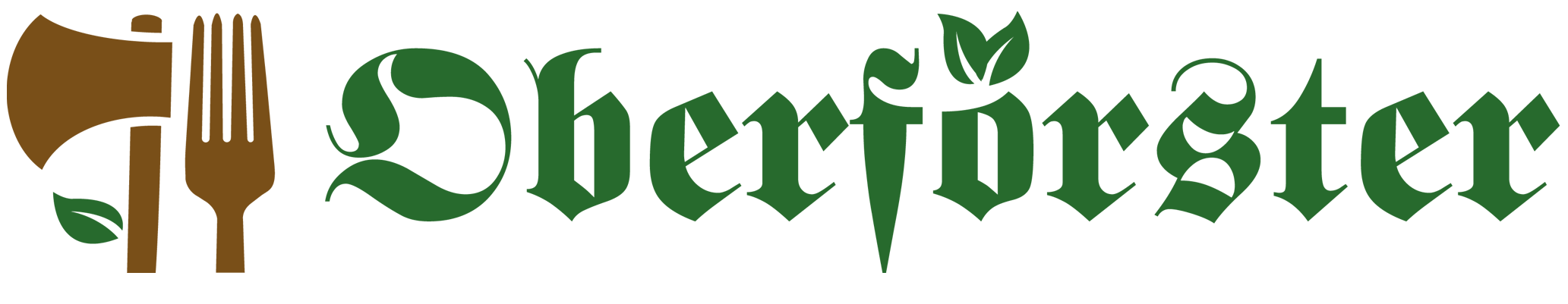 Schön, dass Sie da sind!Wir hoffen, Sie finden den Weg in unser Restaurant!Unsere Öffnungszeiten finden Sie auf     www.oberfoerster.comWir bitten und empfehlen dringend Ihren Restaurantbesuch zu planen und zu reservieren.Küchenschluss:Die letzte Speisenbestellung zum Verzehr im Restaurant ist um 20:00Uhr möglich.Essen zum MitnehmenSollten Sie lieber auf Ihren eigenen vier Rädern essen, finden Sie auf der Rückseite unsere Außer-Haus-Karte.Außer-Haus-Bestellungen nehmen wir bis spätestens 19:30 Uhr entgegen und Sie holen bis 20:00 Uhr ab.Wir nutzen Pfandgeschirr von „vytal“ – es ist kostenlos für Sie!„vytal-app“ herunterladen, account einrichten und los geht´s!Für Bestellungen/Reservierungen erreichen Sie uns vor Ort oder telefonisch: 0160 – 909 391 80(Whatsapp ist auch möglich)Wir freuen uns auf Sie!Schön, dass Sie da sind!Wir hoffen, Sie finden den Weg in unser Restaurant!Unsere Öffnungszeiten finden Sie auf     www.oberfoerster.comWir bitten und empfehlen dringend Ihren Restaurantbesuch zu planen und zu reservieren.Küchenschluss:Die letzte Speisenbestellung zum Verzehr im Restaurant ist um 20:00Uhr möglich.Essen zum MitnehmenSollten Sie lieber auf Ihren eigenen vier Rädern essen, finden Sie auf der Rückseite unsere Außer-Haus-Karte.Außer-Haus-Bestellungen nehmen wir bis spätestens 19:30 Uhr entgegen und Sie holen bis 20:00 Uhr ab.Wir nutzen Pfandgeschirr von „vytal“ – es ist kostenlos für Sie!„vytal-app“ herunterladen, account einrichten und los geht´s!Für Bestellungen/Reservierungen erreichen Sie uns vor Ort oder telefonisch: 0160 – 909 391 80(Whatsapp ist auch möglich)Wir freuen uns auf Sie!Essen auf Ihren Rädern!Soljanka					6,50€Gurkensalat Förster Art			3,00€Krautsalat leicht gekümmelt			3,00€SchweineschnitzelMit Rahmchampignons und Pommes		19,90€Försters Kartoffel-Gemüse-Pfanne		17,90€Gebratenes Fisch Filetmit Gemüse und Kartoffel-Stampf		22,10€Wild-Sauerfleisch mitBratkartoffeln und Remoulade			16,90€Die lieben KinderSchni-Po-Pi Schnitzel-Pommes-Pilze		6,00€Fi-Mö-Pü Fisch-Möhren-Püree			6,00€www.oberfoerster.comEssen auf Ihren Rädern!Soljanka					6,50€Gurkensalat Förster Art			3,00€Krautsalat leicht gekümmelt			3,00€SchweineschnitzelMit Rahmchampignons und Pommes		19,90€Försters Kartoffel-Gemüse-Pfanne		17,90€Gebratenes Fisch Filetmit Gemüse und Kartoffel-Stampf		22,10€Wild-Sauerfleisch mitBratkartoffeln und Remoulade			16,90€Die lieben KinderSchni-Po-Pi Schnitzel-Pommes-Pilze		6,00€Fi-Mö-Pü Fisch-Möhren-Püree			6,00€www.oberfoerster.com